                                                                    ПОСТАНОВЛЕНИЕ                                     Главы муниципального образования«Натырбовское сельское поселение»« 15» августа  2018г.                                              №  52 .                                              с.НатырбовоОб утверждении плана проведения экспертизы муниципальных правовых актов администрации муниципального образования «Натырбовское сельское поселение»  на 2 полугодие 2018 года, при разработке проектов которых оценка регулирующего воздействия не проводилась В соответствии с Порядком проведения экспертизы  нормативных правовых актов администрации муниципального образования «Натырбовское сельское поселение», затрагивающих вопросы осуществления предпринимательской и инвестиционной деятельности, утвержденным постановлением главы администрации муниципального образования «Натырбовское сельское поселение» № 32 от 13.06.2018 года «Об утверждении Порядка проведения оценки регулирующего воздействия проектов муниципальных нормативных правовых актов администрации муниципального образования «Натырбовское сельское поселение», экспертизы и оценки фактического воздействия принятых администрацией муниципального образования «Натырбовское сельское поселение» муниципальных нормативных правовых актов, затрагивающих вопросы осуществления предпринимательской и инвестиционной деятельности»Постановляю:Утвердить план проведения экспертизы муниципальных правовых актов муниципального образования «Натырбовское сельское поселение» на 2 полугодие 2018 года, при разработке проектов которых оценка регулирующего воздействия не проводилась (приложение № 1). Контроль за исполнением настоящего Постановления возложить на главного специалиста администрации  муниципального образования «Натырбовское сельское поселение»  Молчанова А.В. Настоящее Постановление  обнародовать на информационном стенде в администрации   поселения  и разместить  на  официальном сайте администрации в сети  Интернет  по  адресу: //adm-natyrbovo.ru//Постановление вступает в силу со дня его подписания.Глава муниципального образования«Натырбовское сельское поселение»                                    Н.В.КасицынаПриложение № 1к Постановлению главыМО «Натырбовское сельское поселение»№ 52  от «15 » августа  2018г.План проведения экспертизы муниципальных нормативных правовых актов муниципального образования  «Натырбовское сельское поселение»      на 2 полугодие 2018 года, при разработке проектов которых, оценка регулирующего воздействия не проводилась, в целях выявления в них положений, необоснованно затрудняющих ведение предпринимательской и инвестиционной деятельности на территории муниципального образования «Натырбовское сельское поселение» УРЫСЫЕ ФЕДЕРАЦИЕАДЫГЭ РЕСПУБЛИКМУНИЦИПАЛЬНЭ  ГЪЭПСЫКIЭ ЗИIЭ «НАТЫРБЫЕ  КЪОДЖЭ ПСЭУПI»385434 с. Натырбово,ул. Советская № 52тел./факс 9-76-69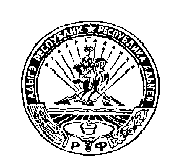 РОССИЙСКАЯ ФЕДЕРАЦИЯРЕСПУБЛИКА АДЫГЕЯМУНИЦИПАЛЬНОЕ ОБРАЗОВАНИЕ«НАТЫРБОВСКОЕ СЕЛЬСКОЕ ПОСЕЛЕНИЕ»385434 с. Натырбово, ул. Советская № 52тел./факс 9-76-69№ п/пПеречень нормативно-правовых актовСрок проведения экспертизы1Постановление № 54 от 25.12.2017г. «Об утверждении муниципальной  программы«Поддержка и развитие малого и среднего предпринимательства на территории муниципального образования «Натырбовскоесельское поселение» Кошехабльского района на 2018 год»сентябрь2Постановление № 39 от 04.12.2017 г. «Об утверждении административного регламент предоставления муниципальной услуги «Выдача порубочного билета на вырубку (снос) зелёных насаждений и/или разрешения на пересадку зелёных насаждений на территории муниципального образования «Натырбовское сельское поселение»» октябрь3Постановление № 49 от 25.12 2017 г. «Об утверждении комплексной программы развития социальной инфраструктуры муниципального образования «Натырбовское сельское поселение» на период с 2017-2021 годы с перспективой до 2029 года»ноябрь